別紙６　　    年　　月　　日西日本高速道路株式会社○○支社支社長  ○ ○  ○ ○  殿○○○○○○○○（代表者名） ○ ○  ○ ○    印体制報告表（　　　   年    月    日現在）元号○○年○○月○○日付けで貴社と締結した「事故車等排除業務の実施に関する協定書」第１１条第４項の規定に基づき、下記のとおり体制報告表を提出いたします。なお、昨年度の体制からの変更の有無については下表のとおりです。記≪申請する排除業務区間及び申請形態等≫（注）記入欄が不足する場合は、適宜、記入欄を追加してください。１　所在地（１）本  社〒      －                                        ＴＥＬ：                        （２）協定の対象となる事業所等（事業所等の名称）                              〒      －                                        ＴＥＬ：                        ２　担当者名（協定全般に関すること）氏            名                                                    電話・ＦＡＸ番号                                                    メールアドレス　　　　　　　　　　　　　　　　　　　　　　　　　　３　連絡窓口（排除業務の実施要請への対応窓口）電話・ＦＡＸ番号                                                    ４　委託先及び取次ぎ先一覧【一部委託申請又は取次ぎ申請の場合のみ記載】　別紙-１のとおり５  出動基地及び軽微な修理等の対応一覧　別紙-２のとおり６　排除作業に使用する車両の一覧表（4面写真を含む）、自動車検査証の写し及び有償運送許可証の写し（提出日時点で有効期限が切れていないもの）　別紙-３のとおり（※4面写真、自動車検査証の写し及び有償運送許可証の写しは追加車両分のみ添付すること）（※有償運送許可証の写しは、対象車両が自家用の場合のみ添付すること）７　料金表添付のとおり８　事故車等排除業務に係る実施マニュアル　添付のとおり（※変更がない場合は添付不要）別紙－１【一部委託申請又は取次ぎ申請の場合のみ記載】委託先及び委託内容一覧表Ｎｏ．●（注）取次ぎ申請の場合は、上表「委託先」を「取次ぎ先」と読み替えるものとします。（注）タイヤ修理、給油等のみの委託であっても、こちらに記載してください。（注）記入欄が不足する場合は、適宜、用紙を追加してください。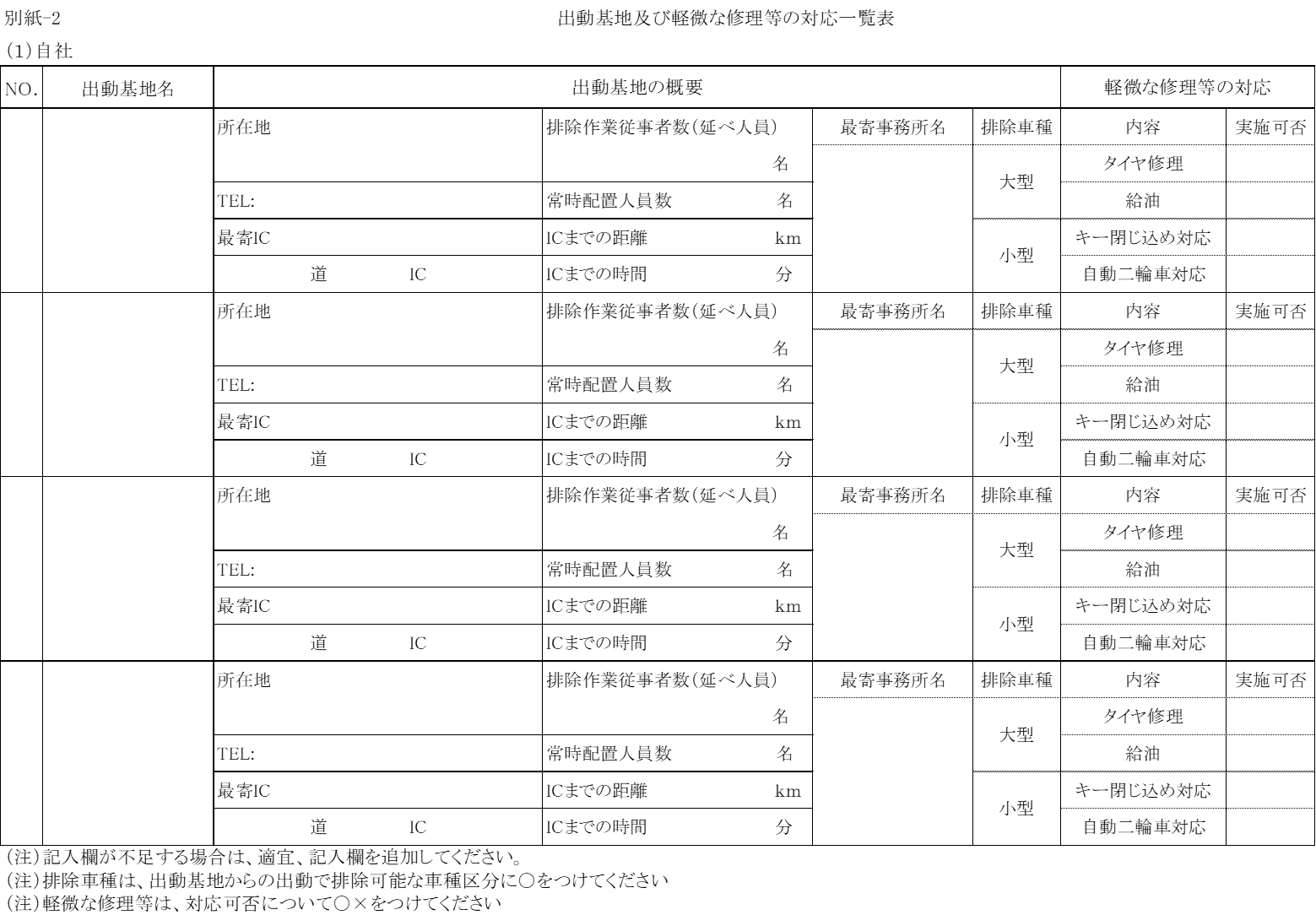 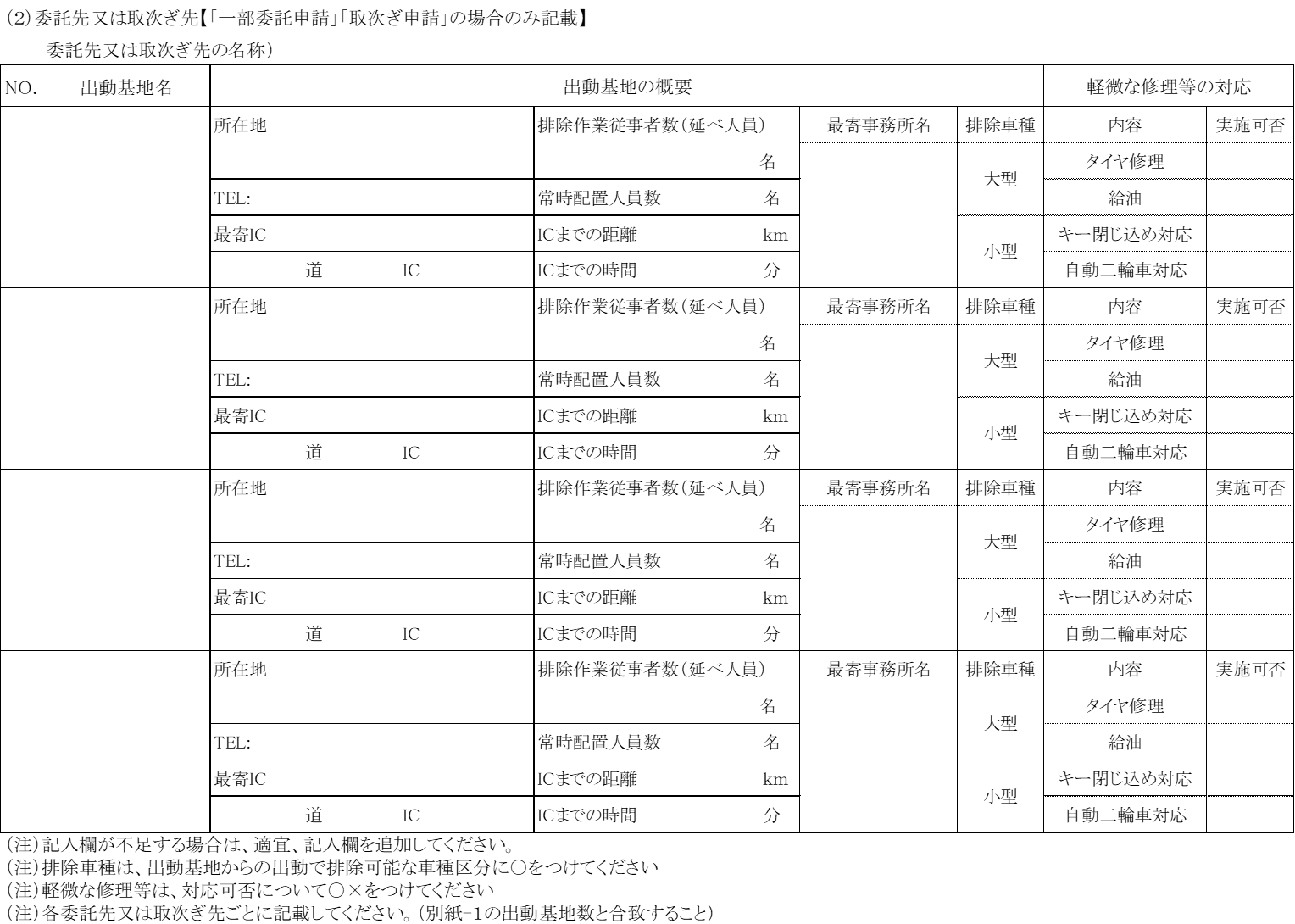 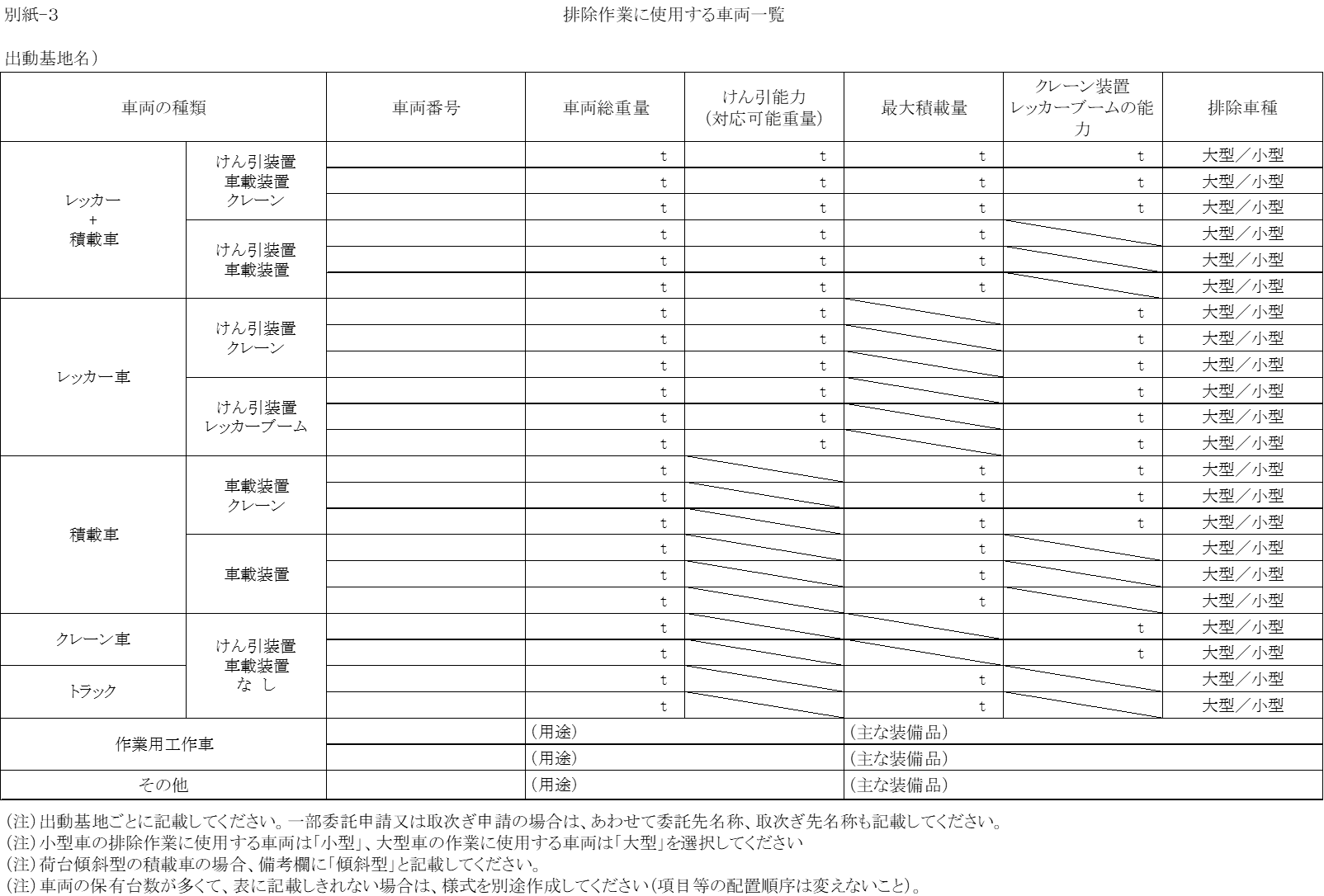 項　目変更の有無（いずれか該当するものに「○」）１．所在地有　　　　／　　　　無２．担当者名（協定全般に関すること）有　　　　／　　　　無３．連絡窓口（排除業務の実施要請への対応窓口）有　　　　／　　　　無４．委託先及び取次ぎ先一覧有　　　　／　　　　無５．出動基地及び軽微な修理等の対応一覧有　　　　／　　　　無６．排除作業に使用する車両の一覧表有　　　　／　　　　無７．料金表有　　　　／　　　　無８．事故車等排除業務に係る実施マニュアル有　　　　／　　　　無道路名区間名担当事務所名排除区分申請区分備　考○○道○○ＩＣ～○○ＩＣＡ道路事務所小型車単独〃△△ＩＣ～△△ＩＣ〃〃〃●●道●●ＩＣ～●●ＩＣＢ道路事務所大型車〃△△道△△ＩＣ～△△ＩＣＣ道路事務所小型車及び大型車一部委託委託先の名称（代表者名）委託先の所在地及び連絡先委託内容出動基地数（               ）〒      －ＴＥＬ：箇所（               ）〒      －ＴＥＬ：箇所（               ）〒      －ＴＥＬ：箇所（               ）〒      －ＴＥＬ：箇所（               ）〒      －ＴＥＬ：箇所（               ）〒      －ＴＥＬ：箇所（               ）〒      －ＴＥＬ：箇所